Πληροφορίες:  	624ΚΟΙΝ:	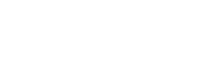 Πίνακας Αποδεκτών: